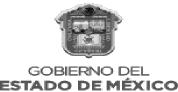 ERUVIEL ÁVILA VILLEGAS, Gobernador Constitucional del Estado Libre y Soberano de México, a sus habitantes sabed:Que la Legislatura del Estado, ha tenido a bien aprobar lo siguiente:DECRETO NÚMERO 83LA H. "LIX" LEGISLATURA DEL ESTADO DE MÉXICO DECRETA:ARTÍCULO ÚNICO. Se expide la Ley de Transparencia y Acceso a la Información Pública del Estado de México y Municipios, para quedar como sigue:LEY DE TRANSPARENCIA Y ACCESO A LA INFORMACIÓN
PÚBLICA DEL ESTADO DE MÉXICO Y MUNICIPIOSTÍTULO PRIMERODISPOSICIONES GENERALESCapítulo IObjeto de la LeyArtículo 1. La presente Ley es de orden público e interés general, es reglamentaria de los párrafos décimo séptimo, décimo octavo y décimo noveno del artículo 5 de la Constitución Política del Estado Libre y Soberano de México.Tiene por objeto establecer los principios, bases generales y procedimientos para tutelar y garantizar la transparencia y el derecho humano de acceso a la información pública en posesión de los sujetos obligados.Asimismo, armonizar las disposiciones legales del Estado de México, con lo señalado por el artículo 6, apartado A, de la Constitución Política de los Estados Unidos Mexicanos en la materia y con lo establecido por la Ley General de Transparencia y Acceso a la Información Pública.Artículo 2. Son objetivos de esta Ley:Establecer la competencia, operación y funcionamiento del Instituto, en materia de transparencia y acceso a la información;Proveer lo necesario para garantizar a toda persona el derecho de acceso a la información pública, a través de procedimientos sencillos, expeditos, oportunos y gratuitos, determinando las bases mínimas sobre las cuales se regirán los mismos;Contribuir a la mejora de procedimientos y mecanismos que permitan transparentar la gestión pública y mejorar la toma de decisiones, mediante la difusión de la información que generen los sujetos obligados;Regular los medios de impugnación y los procedimientos para su interposición ante el Instituto de Transparencia, Acceso a la Información Pública y Protección de Datos Personales del Estado de México y Municipios y el Instituto Nacional de Transparencia, Acceso a la Información y Protección de Datos Personales;Establecer las bases de participación del Instituto de Transparencia, Acceso a la InformaciónLEY DE TRANSPARENCIA Y ACCESO A LA INFORMACIÓN PÚBLICA DEL ESTADO DE MÉXICO Y MUNICIPIOS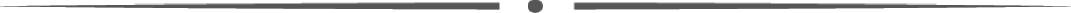 Pública y Protección de Datos Personales del Estado de México y Municipios en el Sistema Nacional de Transparencia, de acuerdo con las disposiciones aplicables.Establecer las bases y la información de interés público que se debe difundir proactivamente;Promover, fomentar y difundir la cultura de la transparencia en el ejercicio de la función pública, el acceso a la información, la participación ciudadana, así como la rendición de cuentas, a través del establecimiento de políticas públicas y mecanismos que garanticen la publicidad de información oportuna, verificable, comprensible, actualizada y completa, que se difunda en los formatos más adecuados y accesibles para todo el público y atendiendo en todo momento las condiciones sociales, económicas y culturales de cada región;Propiciar la participación ciudadana en la toma de decisiones públicas a fin de contribuir a la consolidación de la democracia; yEstablecer los mecanismos para garantizar el cumplimiento y la efectiva aplicación de las medidas de apremio y las sanciones que correspondan.Artículo 3. Para los efectos de la presente Ley se entenderá por:Ajustes Razonables: Modificaciones y adaptaciones necesarias y adecuadas que no impongan una carga desproporcionada o indebida, cuando se requieran en un caso particular, para garantizar a las personas con discapacidad el goce o ejercicio, en igualdad de condiciones, de los derechos humanos;Áreas: Instancias que cuentan o puedan contar con la información. Tratándose del sector público, serán aquellas que estén previstas en el reglamento interior, estatuto orgánico respectivo o equivalentes;Comisionada o Comisionado: Cada uno de los integrantes del Pleno del Instituto;Comité de Transparencia: Cuerpo colegiado que se integre para resolver sobre la información que deberá clasificarse, así como para atender y resolver los requerimientos de las Unidades de Transparencia y del Instituto;Constitución Federal: Constitución Política de los Estados Unidos Mexicanos;Constitución Local: Constitución Política del Estado Libre y Soberano de México;Consejo Nacional: Consejo del Sistema Nacional de Transparencia, Acceso a la Información y Protección de Datos Personales al que hace referencia el artículo 32 de la Ley General;Datos abiertos: Los datos digitales de carácter público que son accesibles en línea que pueden ser usados, reutilizados y redistribuidos por cualquier interesado y que tienen las siguientes características:Accesibles: Los datos están disponibles para la gama más amplia de usuarios, para cualquier propósito;Integrales: Contienen el tema que describen a detalle y con los metadatos necesarios;Gratuitos: Se obtienen sin entregar a cambio contraprestación alguna;No discriminatorios: Los datos están disponibles para cualquier persona, sin necesidadLEY DE TRANSPARENCIA Y ACCESO A LA INFORMACIÓN PÚBLICA DEL ESTADO DE MÉXICO Y MUNICIPIOSde registro;Oportunos: Son actualizados, periódicamente, conforme se generen;Permanentes: Se conservan en el tiempo, para lo cual, las versiones históricas relevantes para uso público se mantendrán disponibles con identificadores adecuados al efecto;Primarios: Provienen de la fuente de origen con el máximo nivel de desagregación posible;Legibles por máquinas: Deberán estar estructurados, total o parcialmente, para ser procesados e interpretados por equipos electrónicos de manera automática;En formatos abiertos: Los datos estarán disponibles con el conjunto de características técnicas y de presentación que corresponden a la estructura lógica usada para almacenar datos en un archivo digital, cuyas especificaciones técnicas están disponibles públicamente, que no suponen una dificultad de acceso y que su aplicación y reproducción no estén condicionadas a contraprestación alguna; yDe libre uso: Citan la fuente de origen como único requerimiento para ser utilizados libremente.Datos personales: La información concerniente a una persona, identificada o identificable según lo dispuesto por la Ley de Protección de Datos Personales del Estado de México;Días: Todos los días del año a excepción de los sábados, los domingos e inhábiles en términos de lo previsto en el calendario oficial que para tal efecto apruebe el Pleno del Instituto;Documento: Los expedientes, reportes, estudios, actas, resoluciones, oficios, correspondencia, acuerdos, directivas, directrices, circulares, contratos, convenios, instructivos, notas, memorandos, estadísticas o bien, cualquier otro registro que documente el ejercicio de las facultades, funciones y competencias de los sujetos obligados, sus servidores públicos e integrantes, sin importar su fuente o fecha de elaboración. Los documentos podrán estar en cualquier medio, sea escrito, impreso, sonoro, visual, electrónico, informático u holográfico;Documento electrónico: Al soporte escrito con caracteres alfanuméricos, archivo de imagen, video, audio o cualquier otro formato tecnológicamente disponible, que contenga información en lenguaje natural o convencional, intercambiado por medios electrónicos, con el que sea posible dar constancia de un hecho y que esté signado con la firma electrónica avanzada y/o en el que se encuentre plasmado el sello electrónico;Documento privado: El elaborado por los particulares sin la intervención de servidores públicos;Expediente: Unidad documental constituida por uno o varios documentos de archivo, ordenados y relacionados por un mismo asunto, actividad o trámite de los sujetos obligados;Expediente digital: Al conjunto de documentos electrónicos que, sujetos a los requisitos de esta ley, se utilicen en la gestión electrónica de trámites, servicios, procesos y procedimientos administrativos y jurisdiccionales;Formatos abiertos: Conjunto de características técnicas y de presentación de la información que corresponden a la estructura lógica usada para almacenar datos de forma integral y facilitan suLEY DE TRANSPARENCIA Y ACCESO A LA INFORMACIÓN PÚBLICA DEL ESTADO DE MÉXICO Y MUNICIPIOSArtículo 68. El Programa de la Cultura de Transparencia y de Protección de Datos Personales, en su caso, las modificaciones al mismo, deberán publicarse en el Periódico Oficial del Gobierno del Estado.El Instituto instrumentará los mecanismos para la difusión, eficacia y vigencia permanente de dicho programa.Artículo 69. Para el cumplimiento de las obligaciones previstas en la presente Ley, los sujetos obligados podrán desarrollar o adoptar, en lo individual o en acuerdo con otros sujetos obligados, esquemas de mejores prácticas que tengan por objeto:Elevar el nivel de cumplimiento de las disposiciones previstas en la presente Ley;Armonizar el acceso a la información por sectores;Facilitar el ejercicio del derecho de acceso a la información a las personas; yProcurar la accesibilidad de la información.Capítulo IIDe la Transparencia ProactivaArtículo 70. El Instituto emitirá políticas de transparencia proactiva, en atención a los lineamientos generales definidos para ello por el Sistema Nacional, diseñadas para incentivar a los sujetos obligados a publicar información adicional a la que establece como mínimo la presente Ley. Dichas políticas tendrán por objeto, promover la reutilización de la información que generan los sujetos obligados, considerando la demanda de la sociedad, identificada con base en las metodologías previamente establecidas.Artículo 71. La información publicada por los sujetos obligados, en el marco de la política de transparencia proactiva, se difundirá en los medios y formatos que más convengan al que va dirigida.Artículo 72. El Instituto publicará los criterios para evaluar la efectividad de la política de la transparencia proactiva, considerando como base, la reutilización que la sociedad haga a la información.Artículo 73. La información que se publique, como resultado de las políticas de transparencia, deberá permitir la generación de conocimiento público útil, para disminuir asimetrías de la información, mejorar los accesos a trámites y servicios, optimizar la toma de decisiones de autoridades o ciudadanos y deberá tener un objeto claro enfocado a las necesidades de sectores de la sociedad determinados o determinables.Capítulo IIIDel Gobierno AbiertoArtículo 74. El Instituto, en el ámbito de sus atribuciones y competencia, coadyuvará con los sujetos obligados y representantes de la sociedad civil en la implementación de mecanismos de colaboración para la promoción de políticas y mecanismos de apertura gubernamental.Con independencia de las obligaciones en materia de transparencia que deban solventar los sujetos obligados, el Instituto promoverá la publicación de la información de datos abiertos y accesibles.LEY DE TRANSPARENCIA Y ACCESO A LA INFORMACIÓN PÚBLICA DEL ESTADO DE MÉXICO Y MUNICIPIOSDECRETO NÚMERO 178 EN SU ARTÍCULO CUADRAGÉSIMO SEGUNDO. Por el que se reforma la fracción I, segundo párrafo y fracciones II y III del artículo 230 de la Ley de Transparencia y Acceso a la Información Pública del Estado de México y Municipios. Publicado en la Gaceta del Gobierno el 20 de diciembre de 2016, entrando en vigor al día siguiente de su publicación en el Periódico Oficial "Gaceta del Gobierno".LEY DE TRANSPARENCIA Y ACCESO A LA INFORMACIÓN PÚBLICA DEL ESTADO DE MÉXICO Y MUNICIPIOS